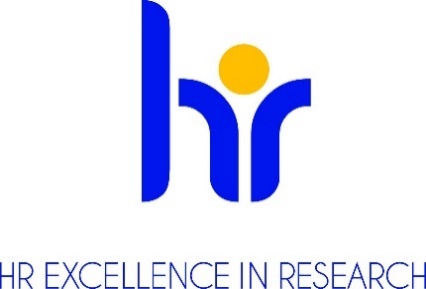 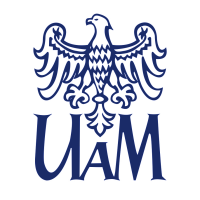 Zespół ds. Wdrożenia Karty i KodeksuKomitet sterującyprof. dr hab. Katarzyna Dziubalska-Kołaczyk - profesor, Prorektor ds. nauki, doświadczony samodzielny naukowiec R4prof. dr hab. Przemysław Wojtaszek - profesor, Prorektor ds. projektów badawczych i doktorantów, doświadczony samodzielny naukowiec R4prof. dr hab.  Tadeusz Wallas - profesor, Prorektor ds. kadr i rozwoju, doświadczony samodzielny naukowiec R4Grupa roboczaprof. UAM dr hab. Krzysztof Dyczkowski – profesor uczelni, samodzielny naukowiec R3prof. dr hab. Robert Kmieciak – profesor, doświadczony samodzielny naukowiec R4Prof. UAM dr hab. Wojciech Sowa, profesor uczelni, samodzielny naukowiec R3dr Joanna Morawska-Jancelewicz - adiunkt, naukowiec ze stopniem doktora R2dr Anna Kasprowicz-Maluśki - adiunkt, naukowiec ze stopniem doktora R2mgr inż. Adam Młynarczyk - doktorant, naukowiec nie posiadający stopnia doktora R1dr Marcin Wysocki – pracownik administracji, Kanclerzdr Aleksandra Bocheńska – pracownik administracji, Kierownik - Biuro Organizacyjno-Prawnedr Dominika Gapska- pracownik administracji, Szkoła Nauk o Języku i Literaturzemgr Katarzyna Linke - pracownik administracji, Dyrektor – Centrum Spraw Pracowniczychdr Anna Stachowiak-Szrejbrowska - pracownik administracji, Kierownik – Sekcja Wsparcia Aplikacji Grantowychdr Magdalena Szafran - pracownik administracji, Kierownik – Biuro Wsparcia Naukimgr Katarzyna Wala - pracownik administracji, Centrum Marketingu